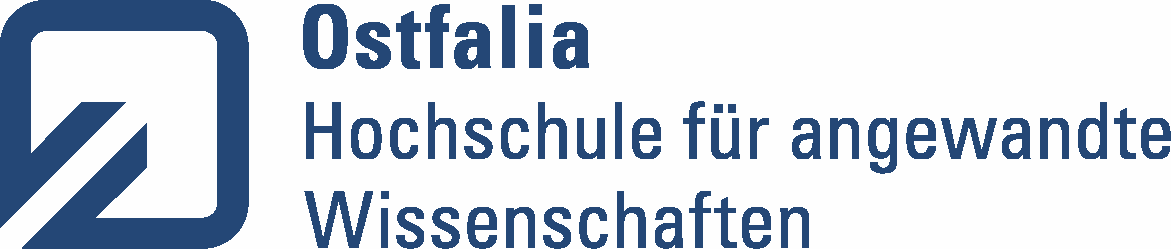 Für den Tutor/die Tutorin zur Ermittlung der Teilnehmerzahlen eines Tutoriums:Bitte tragen Sie ein, wie viele TeilnehmerInnen an den jeweiligen Tutoriumsterminen anwesend waren. In Ihrem Vertrag sind zunächst 10 Termine vorgesehen. Sollten Sie darüber hinaus weitere Termine anbieten, tragen Sie auch diese bitte ein, damit Ihr Vertrag am Semesterende dann entsprechend angepasst werden kann.Gesehen:    ………………………………………………………………………...                              ………….……………………                            Unterschrift des Dozenten/der Dozentin                                                                        Datum            Übersicht zurück an Dr. S. StankName des Tutors/der Tutorin:Name des Dozenten/der Dozentin:Tutorium:                                                                               SS   ………     WS   ……………Ich arbeite allein:          ja          nein, mit folgenden Co-Tutoren: Ich bin an einer Weiterbeschäftigung interessiert:                ja                        neinTeilnahme an der Tutoren Schulung am:Nr.DatumBeginn der VeranstaltungEnde der VeranstaltungStundenTeilnehmer-zahl12345678910111213